What Do We Plant?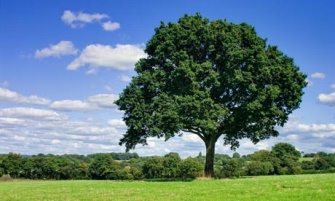 -by Henry AbbeyWhat do we plant when we plant the tree?We plant the ship, which will cross the sea.We plant the mast to carry the sails;We plant the planks to withstand the gales-The keel, the keelson, the beam, the knee; We plant the ship when we plant the tree.What do we plant when we plant the tree?We plant the houses for you and me.We plant the rafters, the shingles, the floors,We plant the studding, the lath, the doors,The beams and siding, all parts that be;We plant the house when we plant a tree.What do we plant when we plant the tree?A thousand things that we daily see;We plant the spire that out-towers the crag,We plant the staff for our country’s flag,We plant the shade, from the hot sun free; We plant all these when we plant the tree.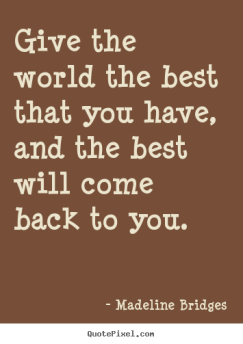 Life’s Mirror-by Madeline BridgesThere are loyal hearts, there are spirits brave, There are souls that are pure and true, Then give the world the best you have, And the best will come back to you. Give love, and love to your life will flow, A strength in your utmost need, Have faith, and a score of hearts will show Their faith in your word and deed. Give truth, and your gift will be paid in kind; And honor will honor meet; And a smile that is sweet will surely find A smile that is just as sweet. Give pity and sorrow to those who mourn, You will gather in flowers again The scattered seeds from your thoughts outborne Though the sowing seemed but vain. For life is the mirror of king and slave, 'Tis just what we are and do; Then give to the world the best you have, And the best will come back to you. The Perfect Pets-by Dennis LeeWAAAal-I had a dog,And his name was Doogie,And I don't know whyBut he liked to boogie;He boogied all night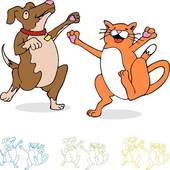 He boogied all dayHe boogied in a rude Rambunctious way.SOOOoo-I got a cat, And her name was Bing,and I don't know whyBut she liked to sing;She sang up highShe sang down deepShe sang like the dickensWhen I tried to sleep.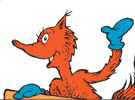 SOOOoo-I got a fox, And her name was knox,And I don't know whyBut she liked to box;She boxed me outShe boxed me inShe boxed me smack!On my chinny-chin-chin.SOOOoo-I got a grizzly,And his name was Gus,And I don't know why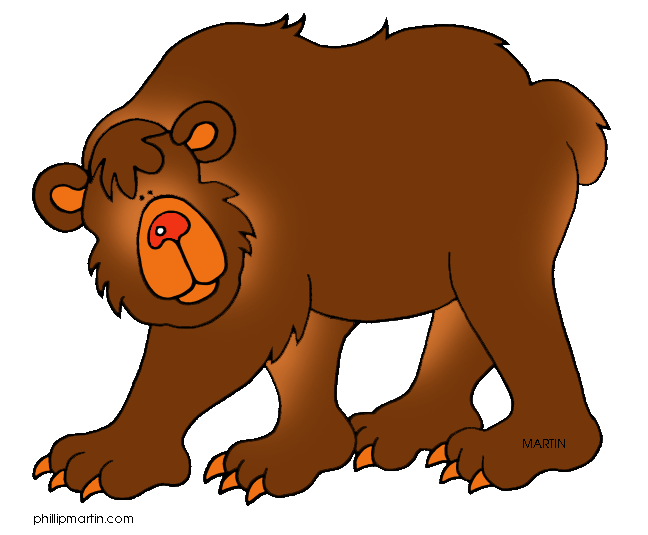 But he liked to fuss,He fussed in the sunHe fussed in the rainHe fussed till he drove meHalf insane!NOWWWWww-I don't know,But I've been toldThat some people's petsAre good as gold.But there's Doogie and there's Bing,And there's Knox and Gus,And they boogie and they singAnd they box and fuss;So I'm giving them away And I'm giving them for free-If you want a perfect pet,Just call on me.Sneezles-by A. A. MilneChristopher RobinHad wheezlesAnd sneezzles,They bundled himInto his bed.They gave him what goes With a cold in the nose,And some more for a coldIn the head.The wonderedIf wheezzlesCould turn Into measles,If sneezlesWould turn Into mumps;   They examined his chestFor a rash,And the restOf his body for swellings and lumps.They sent for some doctorsIn sneezlesAnd wheezlesTo tell them what oughtTo be done.All sorts and conditionsOf famous physiciansCame hurrying roundAt a run.They all make a noteOf the state of his throat,They asked if he suffered from thirst;They asked if the sneezlesCame after the wheezles,Or if the first sneezleCame first.The said, “if you teazleA sneezleOr wheezle,A measleMay easily grow.But humour and pleazleThe wheezleOr sneezle,The measleWill certainly go.”They expounded the reazlesFor sneezlesAnd wheezles,The manner of measlesWhen new.They said, “If he freezlesIn draughts and breezles,The PHTHEEZLESMay even ensue.”Christopher robinGot up in the morning,The sneezles had vanished away.And the look in his eyeSeemed to say to the sky,“Now, how to amuse them today?”